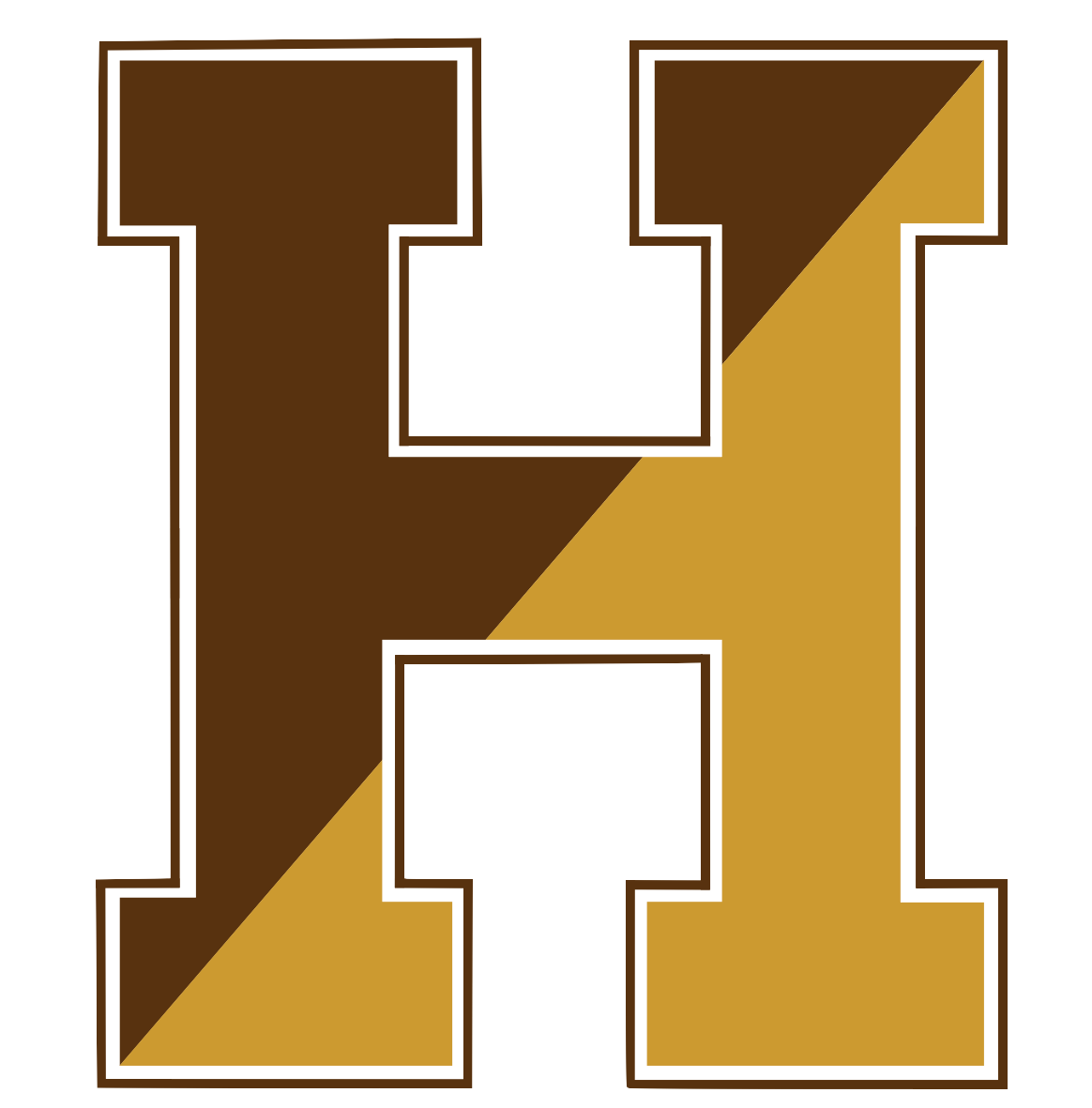 AnnouncementsGood morning. It is Friday, November 19, 2021Please pause for a brief moment of silence…Please rise for the Pledge of Allegiance…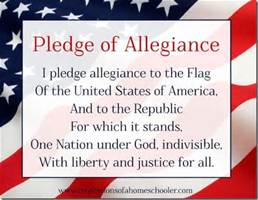 The next Book Club meeting is on Monday, Nov. 22, at 2:15 p.m. in Room 214. If you are interested in reading, please join us! We are always looking for new members.The Art Club is canceled for next week on Tuesday, Nov. 23rd.Coffee House will take place Wednesday, Dec 8th 7-9pm in the Library. Sign up sheet is outside Mr. Jordan’s room which is M19. You can also sign up online in your google classroom.**HILLIE DODGEBALL TOURNAMENT**The annual Dodgeball Tournament is back! When: Monday, November 22nd @ 3pm Where:  HHS Gym Who:  All are invited to make a team & enter the tournament To sign up your team come get a sign-up sheet in room 205 from Mrs. Harrison or Mrs. Aiello. $50 to enter (5 pp)Don't want to play? Spectators welcome - $5 entry - pay at the door. **ALL PROCEEDS GO TO THE CLASS OF 2023**If you have any questions you can come to room 205! Have a nice day!